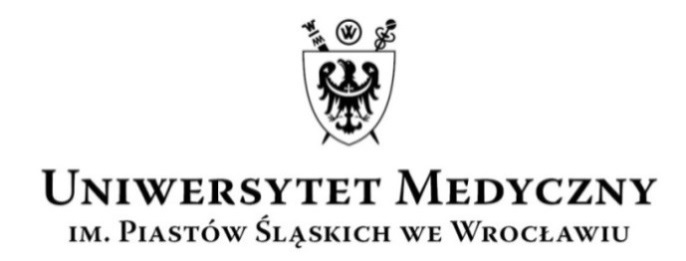 UCZELNIANA  KOMISJA  WYBORCZAkadencja 2020–2024                         Wasz znak:                           Data:                                                  Nasz znak:                            Data:                                                                                                                       AO-0050-11/19               11.05.2020 r.KOMUNIKAT NR 23UCZELNIANEJ KOMISJI WYBORCZEJKADENCJA 2020-2024WYNIKI II TURY WYBORÓW do Uczelnianego Kolegium ElektorówWYDZIAŁ LEKARSKI I WYDZIAŁ LEKARSKO-STOMATOLOGICZNYGrupa – nauczyciele akademiccy zatrudnieni na stanowisku profesora lub profesora Uczelni – 21 mandatów                                                          S–LOsoby wybrane w II turze:Kandydaci przechodzący do III tury – 12 mandatówGrupa – nauczyciele akademiccy zatrudnieni na stanowiskach innych niż profesor i profesor Uczelni – 11 mandatów                                                          P–LOsoby wybrane w II turze:Kandydaci przechodzący do III tury - 5 mandatówGrupa – pracownicy niebędący nauczycielami  – 4 mandaty                                                                   N–LOsoby wybrane w II turze:Grupa – studenci Wydziału Lekarskiego kierunku lekarskiego –  2 mandaty                                              St–LOsoby wybrane w II turze:WYDZIAŁ FARMACEUTYCZNYGrupa – nauczyciele akademiccy zatrudnieni na stanowisku profesora lub profesora Uczelni – 4 mandaty                                                           S–FOsoby wybrane w II turze:Kandydaci przechodzący do III tury - 3 mandatyGrupa – studenci: kierunek Farmacja – 2 mandaty                                                                                           St–FOsoby wybrane w II turze:ADMINISTRACJA CENTRALNA, JEDNOSTKI OGÓLNOUCZELNIANE, INNE JEDNOSTKI ORGANIZACYJNE, O KTÓRYCH MOWA W § 11 UST. 1 PKT 5 STATUTUGrupa – pracownicy niebędący nauczycielami akademickimi zatrudnieni w administracji centralnej, jednostkach ogólnouczelnianych, innych jednostkach organizacyjnych, o których mowa w § 11 ust. 1 pkt 5 statutu – 3 mandaty                                                             N–AOsoby wybrane w II turze:PrzewodniczącyUczelnianej Komisji Wyborczej(2020–2024)  dr hab. Anna Turno-Kręcicka______________________________________________________________________________________________UCZELNIANA KOMISJA WYBORCZA KADENCJA 2020-2024ul. Marcinkowskiego 2-6, 50-368 Wrocławtel.: +48 71/784-15-54       faks: + 48 71/784-11-24       e-mail: aleksandra.orzechowska@umed.wroc.pl  Lp.Tytuł/stopień naukowyNazwisko i imięJedn. organizacyjnaProf. dr hab.MAZUR GRZEGORZKatedra i Klinika Chorób Wewnętrznych, Zawodowych, Nadciśnienia Tętniczego i Onkologii KlinicznejDr hab.GOŹDZIK WALDEMARKatedra i Klinika Anestezjologii i Intensywnej TerapiiProf. dr hab.DZIĘGIEL PIOTRZakład Histologii i EmbriologiiProf. dr hab.HAŁOŃ AGNIESZKAZakład Patomorfologii i Cytologii OnkologicznejProf. dr hab.SZUBA ANDRZEJKatedra i Klinika Angiologii, Nadciśnienia Tętniczego i DiabetologiiProf. dr hab.KIELAN WOJCIECH II Katedra i Klinika Chirurgii Ogólnej i Chirurgii OnkologicznejDr hab.ZATOŃSKI TOMASZKatedra i Klinika Otolaryngologii, Chirurgii Głowy i SzyiProf. dr hab.HENDRICH ANDRZEJKatedra i Zakład Biologii i Parazytologii LekarskiejProf. dr hab.PODHORSKA-OKOŁÓW MARZENNAZakład Badań Ultrastrukturalnych  Lp.Tytuł/stopień naukowyNazwisko i imięJedn. organizacyjnaProf. dr hab.ZIMMER MARIUSZII Klinika Ginekologii i PołożnictwaProf. dr hab.RADWAN-OCZKO MAŁGORZATAKatedra i Zakład Patologii Jamy UstnejProf. dr hab.JANCZAK DARIUSZKlinika Chirurgii Naczyniowej, Ogólnej i TransplantacyjnejProf. dr hab.DOMINIAK MARZENAKatedra i Zakład Chirurgii StomatologicznejDr hab.ZATOŃSKA KATARZYNAKatedra i Zakład Medycyny SpołecznejProf. dr hab.PONIKOWSKA BEATAKatedra i Zakład FizjologiiDr hab.WIĘCKIEWICZ MIESZKOKatedra i Zakład Stomatologii DoświadczalnejProf. dr hab.ZDROJOWY ROMUALDKatedra i Klinika Urologii i Onkologii UrologicznejProf. dr hab. SZELĄG ADAMKatedra i Zakład FarmakologiiProf. dr hab.SOBIESZCZAŃSKA MAŁGORZATAKatedra i Klinika GeriatriiProf. dr hab.WRÓBEL TOMASZKatedra i Klinika Hematologii, Nowotworów Krwi i Transplantacji SzpikuProf. dr hab.SZEPIETOWSKI JACEKKatedra i Klinika Dermatologii, Wenerologii i AlergologiiProf. dr hab.BOLANOWSKI MAREKKatedra i Klinika Endokrynologii, Diabetologii i Leczenia IzotopamiLp.Stopieńnaukowy/tytuł zawodowyNazwisko i imięJedn. organizacyjnaDr hab. KULICZKOWSKI WIKTORKatedra i Klinika KardiologiiDr GOŹDZIK ANNAKatedra i Klinika Chirurgii i SercaDr hab.FUCHS TOMASZZakład PerinatologiiDr hab.ZIELIŃSKA MARZENAKatedra i Klinika Anestezjologii i Intensywnej TerapiiDr hab.PROTASIEWICZ MARCINKatedra i Klinika KardiologiiDr WIERZBICKI JAROSŁAWKlinika Chirurgii Ogólnej, Małoinwazyjnej i EndokrynologicznejLp.Stopieńnaukowy/tytuł zawodowyNazwisko i imięJedn. organizacyjnaDrMAŁKIEWICZ BARTOSZKatedra i Klinika Urologii i Onkologii UrologicznejDr hab.SKOŚKIEWICZ-MALINOWSKA KATARZYNAZakład Stomatologii Zachowawczej i DziecięcejDrHOMOLA WOJCIECHZakład PerinatologiiDr FLEISCHER MAŁGORZATAKatedra i Zakład MikrobiologiiDr hab.HIRNLE LIDIA I Katedra I Klinika Ginekologii i PołożnictwaDr hab.JĘDRZEJUK DIANAKatedra i Klinika Endokrynologii Diabetologii i Leczenia IzotopamiLp.Lp.Tytuł zawodowyNazwisko i imięJednostka organizacyjna--EMILIANOWICZ MAGDALENAKlinika Chirurgii Naczyniowej, Ogólnej i Transplantacyjnej--PĘKALSKA-CISEK MAŁGORZATAKatedra i Zakład Biologii i Parazytologii Lekarskiej--NAJDUK JUSTYNAKatedra i Zakład Protetyki Stomatologicznej- - ŻYJEWSKA JOANNAKlinika Chirurgii Ogólnej, Małoinwazyjnej i EndokrynologicznejLp.Nazwisko i imięRok studiówstudentJARCZYK STEFANVIstudentSZYLLER HUBERTII  Lp.Tytuł/stopień naukowyNazwisko i imięJedn. organizacyjnaProf. dr hab. BRASUŃ JUSTYNAKatedra i Zakład Chemii Nieorganicznej  Lp.Tytuł/stopień naukowyNazwisko i imięJedn. organizacyjnaProf. dr hab.MAJERZ IRENAKatedra i Zakład Chemii AnalitycznejDr hab. KRATZ EWAZakład Diagnostyki LaboratoryjnejDr hab.FECKA IZABELAKatedra i Zakład Farmakognozji i Leku RoślinnegoDr hab. KULBACKA JULITAKatedra i Zakład Biologii Molekularnej i Komórkowej  Lp.Nazwisko i imięRok studiówstudentGAWEŁ SARAIVstudentELTMAN PAULINAIVLp.Tytuł zawodowyNazwisko i imięJedn. organizacyjnaMgrOLSZEWSKI JANUSZDział Transportu i ZaopatrzeniaMgrKLUZA JOANNADział Spraw StudenckichMgrZAWISZA MONIKABiuro Rektora